I hereby apply for day membership of the Northern Territory Show Horse Association Inc and agree to abide by the rules, regulations and bu-laws of the Northern Territory Show Horse Association Inc as set out in the Constitution, By-laws, Competition Rules and Publications.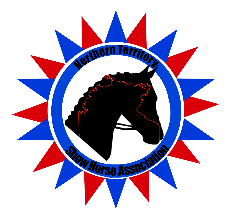 NORTHERN TERRITORY SHOW HORSE ASSOCIATION INCPO BOX 332, PALMERSTONAPPLICATION FOR DAY MEMBERSHIPMEMBERSHIP FEES (Insurance is compulsory)MEMBERSHIP FEES (Insurance is compulsory)MEMBERSHIP FEES (Insurance is compulsory)Day MembershipPer Person$25Insurance (For use on day of competition only)Per PersoninclTOTAL PAYABLEPer Person$Full Name:Residential Address:Residential Address:Residential Address:Residential Address:Postal Address:Postal Address:Contact Phone Number:Contact Phone Number:Contact Phone Number:Contact Phone Number:Email Address:Email Address:Email Address:Email Address:Data of Birth:Data of Birth:Data of Birth:Data of Birth:Horse competing:Horse competing:Horse competing:Signed:Date:Must be signed by Parent or Legal Guardian where applicant is under 18 year of ageMust be signed by Parent or Legal Guardian where applicant is under 18 year of ageMust be signed by Parent or Legal Guardian where applicant is under 18 year of ageBank Details:Bendigo BankBSB: 633-000Account Number136036357